ГАРАНТИЙНЫЙ ТАЛОНСветодиодный светильник:Инженер ОТК:Дата производства: ……………………………………….Изготовитель: ООО НПП«Эрголед»Россия, 620028, Свердловская область, г.Екатеринбург Тел./факс: +7 (343) 302-12-09, +7 (495) 204-28-12ergoled.ru zakaz@ergoled.ruДекларация о соответствии EАЭС №RU Д-RU.ВЯ01.В.15708 с 28.02.2018г. Сертификат соответствия РОСС RU.ВЯ01.Н00464 с 01.03.2018г.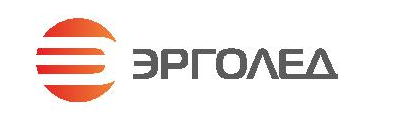 Светодиодный светильник ErgoРуководство по эксплуатации (совмещенное с гарантийным талоном)В настоящем Руководстве по эксплуатации (РЭ) приведены сведения о назначении, основные технические характеристики, указания по применению и монтажу, правила транспортирования и хранения, а также другие сведения, необходимые для правильной эксплуатации светодиодного светильника серии Ergo (далее светильник).НАЗНАЧЕНИЕ ИЗДЕЛИЯСветильники серии Ergo предназначены для освещения улиц, дорог и автомагистралей, скверов и площадей, производственных помещений, складов и логистических комплексов, аварийного освещения, направленной, архитектурной подсветки зданий, а также прочих мест, где требуется экономия электрической энергии и высокая надежность оборудования.КОМПЛЕКТНОСТЬГАРАНТИЙНЫЙ ТАЛОНУважаемый покупатель!Данным гарантийным талоном компания ООО НПП «Эрголед» подтверждает отсутствие каких-либо дефектов в купленном Вами светильнике и обязуется обеспечивать бесплатный ремонт и замену вышедших из строя элементов в течение всего гарантийного срока.  Компания ООО НПП «Эрголед» оставляет за собой право отказа от бесплатного гарантийного ремонта в случае несоблюдения изложенных ниже условий гарантии. Условия гарантии действуют в рамках закона «О защите прав потребителей» и регулируются законодательством РФ.Условия гарантийного обслуживания:Гарантийное обслуживание производится только компанией ООО НПП «Эрголед», путем ремонта или замены светильника с аналогичными потребительскими качествами.Транспортировка светильника до  Производителя осуществляется за счет Покупателя.На гарантийный ремонт принимается светильник, не имеющий механических повреждений, при наличии гарантийного талона.Светильник принимается на гарантийный ремонт в упаковке, которая обеспечивает сохранность комплектующих при транспортировке.Гарантийный срок эксплуатации светильника составляет 5 лет со дня продажи покупателю, но не более 70 месяцев со дня выпуска предприятием-изготовителем.При несоблюдении правил хранения и транспортировки организациями-посредниками предприятие-изготовитель не несет ответственности перед конечными покупателями за сохранность и качество продукции.Для обеспечения безотказной надежной работы необходимо соблюдать правила установки и эксплуатации светильника, изложенные в руководстве по эксплуатации, а также принять во внимание следующие рекомендации:При покупке светильника требуйте у организации-продавца проверку комплектности и работоспособности светильника в Вашем присутствии.Обратите внимание на наличие даты продажи, печати и подписи продавца.Внимательно изучите приведенную в гарантийном талоне информацию.Сохраняйте гарантийный талон на период гарантийного срока эксплуатации светильника.При  появлении  неисправностей  светильника  свяжитесь с Производителем.Гарантийные обязательства аннулируются, если:Серийный номер светильника, указанный в гарантийном талоне, не соответствует серийному номеру самого светильника.Светильник эксплуатировался с нарушением требований, указанных в руководстве по эксплуатации.Светильник вышел из строя по вине покупателя (вследствие механических повреждений, воздействия химических веществ, самостоятельного ремонта).Гарантийный отдел: тел. +7 (343) 302-12-09, zakaz@ergoled.ruСайт:  www.еrgoled.ru  E-mail: zakaz@ergoled.ru	www.еrgoled.ru11. ВОЗМОЖНЫЕ ПРИЧИНЫ НЕИСПРАВНОСТИПри возникновении различных неисправностей в работе оборудования рекомендуем Вам до обращения в сервисную службу выполнить следующие действия:Проверить	правильность	подключения	оборудования	согласно	п.8 настоящего руководства по эксплуатации.Проверить подключение оборудования к сети.Проверить соответствие напряжения сети требуемому значению.Если данные действия не привели к устранению неисправности, рекомендуем Вам обратиться в гарантийный отдел.Внимание!Дополнительного обслуживания светильника не требуется!12. СРОК СЛУЖБЫ И ГАРАНТИИ ИЗГОТОВИТЕЛЯСрок службы светильника составляет не менее 20 лет работы.Гарантийный срок эксплуатации светильника указан в гарантийном талоне, являющемся неотъемлемой частью настоящего РЭ.Изготовитель гарантирует соответствие светильника требованиям конструкторской документации при соблюдении условий транспортировки, хранения, монтажа и эксплуатации.Прочие условия гарантийного обслуживания светильника изложены в гарантийном талоне, являющемся неотъемлемой частью настоящего РЭ.Предприятие-изготовитель оставляет за собой право вносить изменения в конструкцию светильника, не ухудшающие технические характеристики светильника.ТЕХНИЧЕСКИЕ ХАРАКТЕРИСТИКИМЕРЫ БЕЗОПАСНОСТИК установке светильника допускается персонал, ознакомленный с содержанием данного РЭ и имеющий квалификационную группу по электробезопасности. При установке светильника необходимо соблюдать общие правила устройства электроустановок ПУЭ.Работы по установке, демонтажу и обслуживанию светильника должны выполняться только при отключенной электрической сети.Запрещается эксплуатация светильника без заземления.Внимание!Несоблюдение требований по безопасности может стать причиной нанесения вреда людям и имуществу вследствие механического или электрического воздействия, либо выхода светильника из строя.УСТАНОВКА СВЕТИЛЬНИКАМонтаж светильника подвесного исполнения:прикрутить две подвесные скобы к корпусу светильника с помощью саморезов 5,5х19 с моментом затяжки 9Нм;закрепить светильник на подвесных элементах.Монтаж светильника в консольном исполнении:установить светильник на консоль опоры освещения диаметром от 45 мм до 60мм, затянуть болты М6 с моментом затяжки 5Нм;после подключения светильника согласно п.8 настоящего РЭ установить крышку узла крепления в штатное место.Монтаж светильника в фасадном исполнении:установить кронштейн фасадного крепления на стене, фасаде здания при помощи крепежных элементов;прикрутить к кронштейну фасадного крепления корпус светильника болтами М6 с моментом затяжки 5Нм.Монтаж светильника во встраиваемом исполнении:прикрутить накладную рамку к корпусу светильника саморезами 5,5х19 с моментом затяжки 9Нм;закрепить светильник в отверстии несущей конструкции (потолка, навеса и пр.) при помощи крепежных элементов.Внимание! Предприятие-изготовитель не несет ответственности за безопасность эксплуатации оборудования при его установке способами, отличающимися от перечисленных в п.7 РЭПОДКЛЮЧЕНИЕ СВЕТИЛЬНИКАПодключение светильника необходимо осуществлять в соответствии с перечисленными ниже указаниями:убедиться, что сетевой провод не имеет напряжения;подключить через клеммники провод внешнего источника питания к проводам светильника по схеме: коричневый провод – фаза, синий – ноль, желто-зеленый – земля;убедиться в надежности соединения клеммника;включить в сеть.Внимание!Требуемый класс пылевлагозащиты подключения светильника должен соответствовать IP светильника!ТЕХНИЧЕСКОЕ ОБСЛУЖИВАНИЕПериодически	необходимо	осуществлять	техническое	обслуживание светильника:производить визуальный осмотр светильника на наличие механических повреждений;проверять надежность крепления светильника, при необходимости производить дозатяжку крепежных элементов согласно п.7 РЭ;проверять надежность подключения светильника к электрической сети, при необходимости проводить ревизию соединения согласно п.8 РЭ;при сильном загрязнении производить чистку корпуса светильника сжатым воздухом, либо струей воды без применения чистящих средств.Внимание!Дополнительного обслуживания светильника не требуется!ТРАНСПОРТИРОВАНИЕ И ХРАНЕНИЕСветильник транспортируется в штатной транспортной упаковке любым видом транспорта при условии защиты его от механических повреждений и непосредственного воздействия атмосферных осадков.Светильник в упаковке и без нее допускается к хранению на стеллажах в закрытых сухих помещениях, в условиях, исключающих воздействие на них нефтепродуктов и агрессивных сред, на расстоянии не менее одного метра от отопительных и нагревательных приборов.МОДЕЛЬ___________________  ООО НПП «Эрголед» …...….  -  ..…...…./……... Серийный номер: …………………………Светильник изготовлен и принят в соответствии с требованиями технической	документации (ТУ 27.40.39-001-24754293-2018) ипризнан	годным	дляэксплуатации.№ п.п.НаименованиеКоличество1Светильник светодиодный12Комплект монтажных частей13Руководство по эксплуатации (совмещенное с гарантийным талоном)14Упаковка1Напряжение питающей сети, В165-275Частота питающей сети, Гц50Материал корпусаалюминийАнтикоррозийная защита корпусаполимерное покрытиеСтепень защиты от внешних воздействийIP67Функция термостатированияестьЗащита от перенапряженияестьЗащита от импульсных напряженийестьКласс защиты от поражения электрическим токомIКлиматическое исполнениеУХЛ 1Температура окружающей среды, °Сот -60 до +50Коэффициент мощности cos ϕ, не менее0,98Класс энергетической эффективностиАТемпература цвета, К5000Индекс цветопередачи не менее80Тип светодиодов с первичной оптикоймарка OSRAM